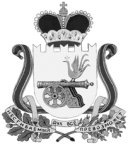 АДМИНИСТРАЦИЯ ВЯЗЬМА-БРЯНСКОГО СЕЛЬСКОГО ПОСЕЛЕНИЯВЯЗЕМСКОГО РАЙОНА  СМОЛЕНСКОЙ ОБЛАСТИП О С Т А Н О В Л Е Н И Еот    07.04.2016                                                                                            №  33Во исполнение действующего законодательства в области пожарной безопасности и в целях исключения возникновения пожаров на подведомственной территории Вязьма-Брянского сельского поселения Вяземского района Смоленской области, с последующим переходом огня на лесные массивы, объекты инфраструктуры,	Администрация Вязьма-Брянского сельского поселения Вяземского района Смоленской области, п о с т а н о в л я е т:Запретить проведение пала сухой травы, сжигание мусора на территории Вязьма-Брянского  сельского поселения Вяземского района Смоленской области.Организовать проведение разъяснительной работы среди населения о соблюдении мер пожарной безопасности, о недопущении несанкционированного разведения костров, сжигание сухой травы, проведение сельскохозяйственных палов.Рекомендовать руководителям предприятий и организаций, находящимся на территории Вязьма-Брянского сельского поселения организовать обучение своих сотрудников мерам пожарной безопасности.Обнародовать настоящее  постановление  путем размещения на  информационных стендах Администрации Вязьма-Брянского сельского поселения Вяземского района Смоленской области, и официальном сайте Администрации  Вязьма-Брянского сельского поселения Вяземского района  Смоленской области в информационно-телекоммуникационной сети «Интернет» (v-bryanskaya.ru). Глава  муниципального    образованияВязьма-Брянского сельского поселенияВяземского района Смоленской области                               В.П. ШайтороваО запрете пала сухой травы   на территории Вязьма-Брянского сельского поселения  Вяземского района Смоленской области